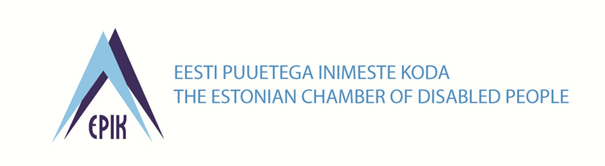 Kutsume Teid osalema Nordplus kaasava täiskasvanuhariduse projekti „B + Inclusive – Adult Education for All“ ja Kodanikuühiskonna nädala raames toimuvalKaasava täiskasvanuhariduse seminaril24.11.2016 kell 11.00-15.00Eesti Puuetega Inimeste Kojas, Toompuiestee 10, TallinnPäevakava:10:45 Kogunemine ja tervituskohv11:00 Anneli Habicht, Eesti Puuetega Inimeste Koja tegevjuht, andragoogSissejuhatus päeva: Nordplus kaasava täiskasvanuhariduse projekti „B+ Inclusive – Adult Education for All“ lühitutvustusKuidas mõjutab koolitusprotsessi erivajadustega õppija?11.45 Jakob Rosin, Eesti Pimedate Liidu juhatuse liigeVaegnägijate ja pimedate kaasamine koolitusel12:30 Kerge eine ja sirutuspaus13:15 Külliki Bode, Eesti Vaegkuuljate Liidu juhatuse esimees, andragoog Vaegkuuljate ja kurtide kaasamine koolitusel14:15-15:00 Anneli HabichtNordplus projekti raames valminud kaasava täiskasvanuhariduse kodulehekülje tutvustusMõttering ja päeva kokkuvõteSeminar on osalejatele tasuta. Toompuiestee 10 hoone on ligipääsetav erivajadustega inimestele.Registreerimine toimub kuni 10.11.2016 (kaasaarvatud).Osalejate arv on piiratud, seega palun teavitage  seminari korraldajat e-maili aadressil: epikoda@epikoda.ee, kui olete küll registreerunud, kuid ei saa kohale tulla. Teie koha üle võib keegi teine õnnelik olla!Kontakt ja lisainfo:Eesti Puuetega Inimeste KodaTel: 661-6614e-mail: epikoda@epikoda.ee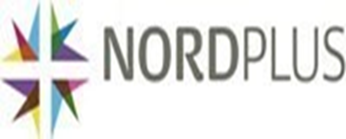 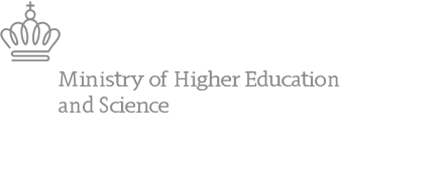 